Тақырыбы: Математика әлеміне саяхатМақсаты: Дамыту, логикалық ойындар арқылы балалардың қызығушылықтарын арттыру. Математикалық ойындар ойнау барысында мақсаттарына жету ынталарын қолдау.Ойлау қабілеттерін дамыту.Міндеттері: 1-10-ға дейінгі сандарды білуі. Пішіндерден әр-түрлі заттарды құрастыру.Заттарды салыстыруы,топтастыра білуі.Қажетті-құралдар: Пішіндер,сандар,кестелер,карточкалар.Көрнекілік: Теледидар,кілттер, қамал,әр-түрлі көлемдегі пішіндер.Әдіс-тәсілдері:салыстыру, топтастыру,көрсету,сұрақ-жауап.                                       Сабақтың барысыТоптың іші математикалық белгілермен безендірілген, топтың бір бұрышында ертегідегідей сарай, ол сарайдың ішінде математика ханшайымы отырады,сарай үлкен кілттелген шынжырлармен байлаулы.Тәрбиеші: Сәлеметсіңдерме балалар.Балалар: Сәлеметсізбе апай.Тәрбиеші: Балалар бүгін бізге қонақтар келіпті кәне амандасайық.Тәрбиеші: балалар бүгінгі біздің сабағымыз әдеттегідей емес ерекше болайын деп тұр. Өйткені бүгін біз математика әлеміне саяхатқа барамыз. Барғыларын келеді ме?Балалар: ИәТәрбиеші: Ал онда математика әлемінің ханшайымы беріп жіберген сиқырлы таяқпен математика еліне аттанайық. (Балалар көздерін жұмады,музыка ойнап тұрады)Тәрбиеші:Балалар мынау нағыз математика әлемі ғой.Кәнекей балалар жан-жақтарыңда нелерді көріп тұрсыңдар айтыңдаршы? Ал жақсы балалар кәнекей орындыққа отырайық. Математика еліне келдік бірақ біздің ханшайымымыз қайда екен? Ханшайымсыз бастай алмаймыз.(Есік ашылып мыстан жүгіріп кіреді.)Мыстан: Мен мұндамын менсіз бастамаңдар.(Балалар мен Тәрбиеші таң қалып мыстанға қарайды)Мыстан: Бұларың не мен нағыз математика ханшайымымын. Егер сенбесеңдермен қазір кетіп қаламын, сендерге сосын ешқандай саяхат жоқ.Тәрбиеші: Жо-жоқ тоқтаңыз. Сіз математика ханшайымы болсаңыз дәлелдеңіз.Мыстан: ЖарайдыТәрбиеші: 2+2 қанша болады?Мыстан: 5Балалар: ЖоқТәрбиеші: Онға дейін санап берші.Мыстан: 2,1,5,4,9,4Тәрбиеші: Тоқта,тоқта дұрыс емес. Енді біз сенімдіміз сен математика ханшайымы емессің.Мыстан: Жоқ мен ханшайыммын.(алыстан дауыс естіледі балалар сендер оған сенбеңдер ол мыстан кемпір, менің сиқырлы сөзімді айтыңдар абра-кадабра, сим-салабим, деп айтыңдар сол кезде ол     қатып қалады.)Балалар: Ханшайымның айтқанында орындайды.(Мыстан қатып қалады)Ханшайым: Ол мені тығып ұстап отыр ал бір көзді дәу мені күні-түні күзетуде,балалар оның оң жақ қалтасында менің ұялы тасымалдаушым бар, сол тасымалдаушыны алып ішіндегі тапсырмаларды орындасаңдар менің сыртымнан жабылған кілттер ашылады.Тәрбиеші: Балалар ханшайымды босату үшін мыстанның қалтасынан кілтті алып тапсырмаларды орындап ханшайымды босатайық.(Балалар қалтадан ұялы тасымалдаушыны алады)(Ұялы тасымалдаушыны теледидарға қосылады)Ең алдымен мен сендерді санай аласыңдар ма екендеріңді тексеремін.1 тапсырма: Балалар сендер сандарды білесіңдер ме?  Білсеңдер менің №1 саны бар сиқырлы қорабымды ашыңдар.Тәрбиеші: балалар бұл қорапта мойынға ілетін сандар, «көршісін тап» деген ойын ойнаңдар деп жазыпты.(Барлық бала мойындарына сандар ілінеді, музыка ойнап тұрады балалар билейді музыка тоқтаған кезде балалар рет-ретімен сандар болып тұра қалады, балалар дұрыс тұрса сиқырлы әуен ойнап бірінші кілттің тығулы жерін айтады.)   2 тапсырма: Балалар сендер пішіндерді білесіңдер ме? Қандай пішіндерді білесіңдер?  Білсендер менің №2 саны бар сиқырлы қорабымды ашыңдар.Тәрбиеші қорапты алып, балалар мұнда көптеген пішіндер бар екен, осы пішіндерден әр-түрлі заттар құрастырыңдар,топтастырыңдар және бос тор көзге орналастырыңдар деп жазылыпты.Тәрбиеші: Ал енді балалар бұл тапсырмаларды үшке бөлініп жылдам орындайық.1 топ-пішіндерден әр-түрлі заттар құрастырамыз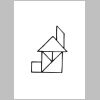 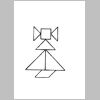 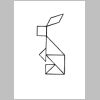 2 топ-пішіндерді пішіні және түсіне қарай топтастырамыз.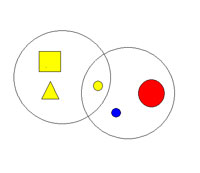 3 топ- бос тор көздерге  пішіндерді дұрыс орналастырамыз.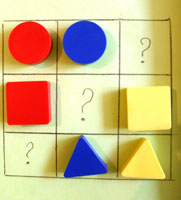 Барлық тапсырмалар дұрыс орындалса әуен ойнап екінші кілттің тығулы жерін айтады.3 Тапсырма:Балалар сендер салыстыра білесіңдер ме?№3 сиқырлы қорапты ашып тапсырманы орындаймыз.Тәрбиеші:Қорап ішінде әр балаға тарататын карточка арқылы салыстырамыз.4 тапсырма: Мұнда балалар мен сендердің логикалық ойлауларыңды  және әр-түлі ұзындықтағы жолақшаларды ретімен орналастырыңыздар. №3 сиқырлы қорабымды ашыңдар.    Тәрбиеші: Мұнда балалар жолақшалардың артында әріптер бар екен,      жолақшаларды рет-ретімен дұрыс орналастырсаңдар бір сөз шығады. (жарайсыңдар)Мұны бірінші топ орындайды.Ал екінші топ логикалық тапсырмаларды ауызша орындайды.   Барлық тапсырмалар дұрыс орындалса әуен ойнап үшінші  кілттің тығулы жерін              айтылады.Тәрбиеші: Жарайсыңдар балалар, біз мыстанның барлық тапсырмаларын дұрыс орындадық,  енді барып математика ханшайымын босатайық.(Балалар кілттерді алып математика ханшайымын босатады.)Математика Ханшайымы: Рахмет сендерге балалар сендер маған көмектестіңдер, математикалық тапсырмалардың барлығын дұрыс орындадыңдар, жарайсыңдар сендерге көптен-көп рахмет. Ал енді мен сендерге «Қатып қал» стратегиясымен тапсырма беремін.Тәрбиеші:Ал енді балалар топқа оралатын уақытта болды, ханшайыммен қоштасып топқа оралайық.(Әуен ойнап топқа ораламыз)Тәрбиеші: Балалар сендерге математика ханшайымының елінде ұнады ма?Қорытынды: Сабақтан алған әсерлеріңді мына кестеге салыңдар.Саяхатта не көрдің?Кім? және не ұнады?Көңіл күйлеріңді салып беріңдер